M2 Symbole für die 6 Sinne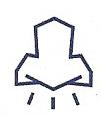 riechen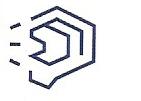    hören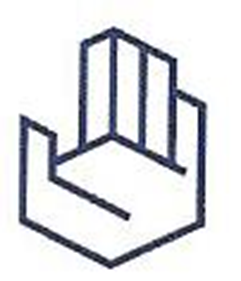 berühren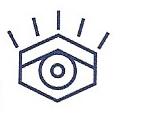 sehen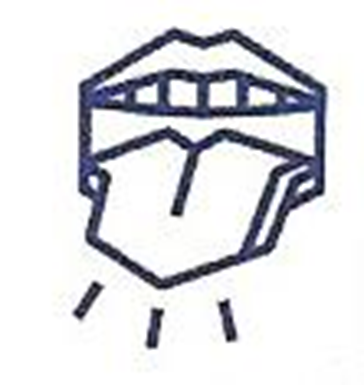 schmecken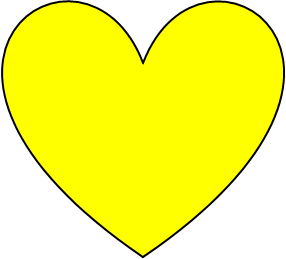 fühlen